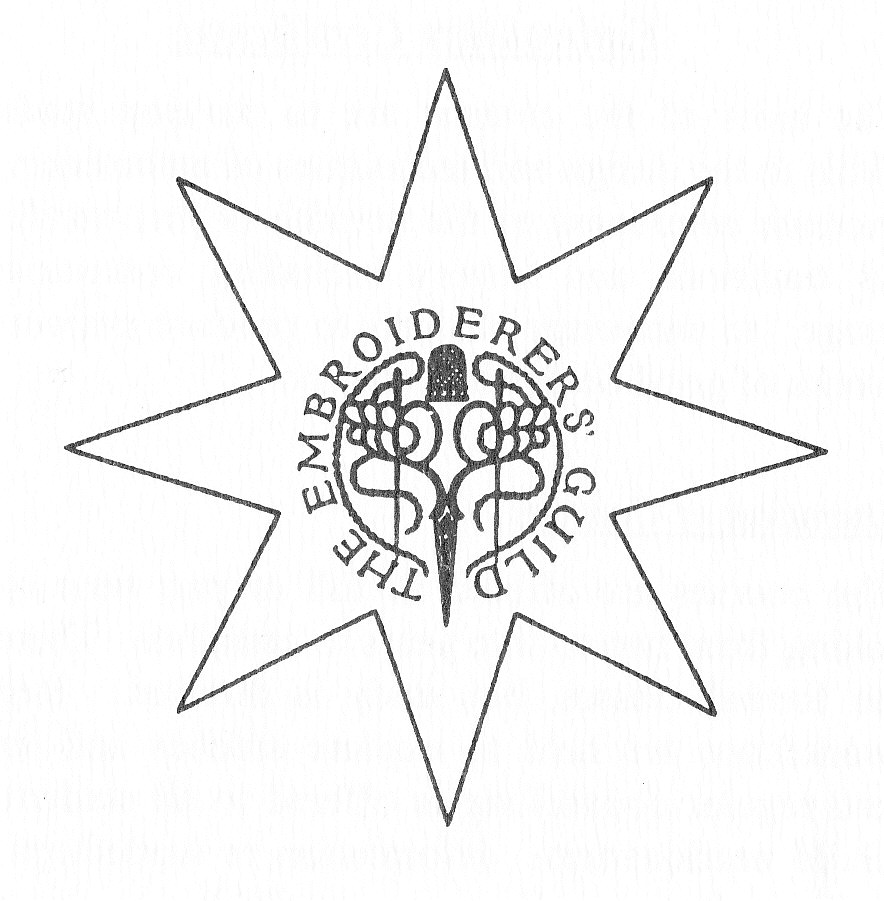 S.A.The Embroiderers’ Guild of South Australia IncCERTIFICATE 1 IN EMBROIDERY……………………………………….....................................……………..Level 3…………….....................................…………………………………………This booklet is for all studentswho have successfully submitted work for the LEVEL 2 assessmentStudent’s Name: 	…………………………………………............Student No:	…………………………..........………………..Address:	………………..........…………………………..………………………………………………..................………………………..…………………………………………..................……………………………..	May 2011RECENT CHANGES IN THE PATHS OF STUDYAfter consideration and consultation it was resolved that a better embroidery range could be maintained by allowing Surface Stitches AND Canvas Stitches OR Pieced Fabric AND Canvas Stitches as MAJOR studies in any Certificate Course.  That is, continuing to the Level 4 assessment.  And, because of the limitations of ALL COUNTED WORK, Canvas Stitches AND Counted Stitches together as Major studies will be dis-allowed.Those students who have embarked on Canvas Stitches and Counted Stitches and are part way through the course are asked to make sure that Canvas Stitches in Levels 3 and 4 include free stitchery and mixed media techniques.  In addition, where counted stitches projects are planned include non-counted techniques that suit the style:  e.g. chain stitches and corded stitches on Blackwork; the Danish style of outlining with raised chain; and the inclusion of Gold work techniques where appropriate.  This will ensure that the course will have the correct balance of counted and free stitchery.Each student should check with their previous two assessment forms to clarify which of the Core Studies have not been suitably addressed and make sure to include these in either Submission 3 or 4.Guild service is considered to be back-up work for all students, especially work with the Museum Collection and the Library.  Some clerical and administrative work may also be included.1AcknowledgementsMany people have assisted with the preparation, development and administration of this Course.  The Embroiderers’ Guild of South Australia Incorporated is grateful to all of them.  Special thanks go to Meg Douglas who worked as Course Convener and Counsellor since inception of the Course and to the late Jean Lange and also Mignon Ide for their work in designing the Course.2THE GREY AREASMany traditional and contemporary works combine these categories in order to arrive at a particular visual result.  These combined works may be submitted in any one of the techniques employed.  Only if the work is exceptionally large or complex can ONE work be submitted in two categories.  A double bed quilt with Patchwork and all-over quilting would qualify.Other combined techniques that fall between the two points of the Star:Canvas work combined with metal thread laid workCanvas work combined with padded kid (gold)Canvas work with beading and/or tambour workLace appliqué with surface stitcheryCut work with surface white workGathered patchworkStar patchworkSuffolk puffsSlashed/layered workBraid lace insertion with cordingLaid work with silk workFree needleweaving on a fabric groundMachine stitching combined with hand techniquesCouching with blackworkCouching with pulled workExperimental work in smocking, drawn thread and other techniquesExperimental work with man-made fabricsIt is limiting to slavishly stick to categories as given.  If in any doubt as to the validity of choice discuss it at a guidance session.3ADDITIONAL INFORMATION FOR LEVEL 3 AND LEVEL 4 OF THE POINTS OF THE STARConsider whether you wish to combine the categories with the techniques from another Point of the Star.  One of the techniques should dominate.SURFACE STITCHES:  See page 15 of Level 1 notes for list.The suggestions in this list give the opportunity to MAJOR in Crewel work or Metal Thread Ecclesiastical Embroidery.  The Ethnic studies should be of surface stitchery techniques.Machine embroidery as surface stitchery may be employed.CANVAS STITCHES:  See page 12 of Level 1 notes for list.These suggested headings avoid Ethnic or other stylistic divisions.  MAJOR work may be done all in fine work or in rug techniques, if desired.  Non-functional work may be combined with non canvas work at these levels.FABRIC PIECED:  See Page 19 of Level 1 notes for list.Suggestions only.  A MAJOR may be done in say Patchwork only.  Integration with other techniques may be required e.g. Patchwork and Quilting.FABRIC LAYERED:  See page 16 of Level 1 notes for listAny of these can include machine work where practical or preferred.  Many of the techniques from this POINT may be successfully combined with work from other points.FABRIC MANIPULATED:  See page 17 of Level 1 notes for listSome manipulated techniques also appear in Patchwork and Quilting.  Care should be taken when making any substitutions in this listing that manipulation of fabric is an integral part of the technique.FABRIC PERFORATED:  See page 18 of Level 1 notes for listThe suggestions for this point rely very heavily on regional traditional work.  A contemporary approach to cut work is developing and may be worth pursuing as an alternative to those categories in Level 4.  Other styles of equal difficulty may be substituted for any topic.COUNTED STITCHES:  See page 13 of Level 1 notes for listMuch of this point is traditional work and can be done in a strictly formal style.  However, there is also scope for development into a more personal expression with different yarns and design adaptations.  Any of the Ethnic suggestions here can be substituted for other counted stitches, traditional style.LACE STITCHES:  See page 14 of Level 1 notes for list4THE EMBROIDERY STAR	SEE PUBLISHER DOCUMENT ‘Emb Star Level 3 May 2011’For Levels 3 and 4 of the Certificate Course, the Embroidery Star can be expanded to include the spaces between the Points where composite techniques can be studied.  In the diagram the spaces show some of the possibilities.  Note that there are no stated machine embroidery methods but these can be used wherever they are appropriate.Many of the techniques named are traditional ones.  At levels 3 and 4 it is expected that only skill developing techniques will be chosen or ones that require personal design development or materials exploration.The list is not exhaustive.  Old methods are coming to light all the time.  Old methods are also being given a new or more modern interpretation.  Look back as well as forward to enrich your experience.Do not lose sight of the fact that even in all the richness of the craft, Embroidery can be an Art Experience and an Art Expression.5RECORD OF PREVIOUS WORK [Semi Specialised]LEVEL 1 POINT 1____________________________________________________________   (Name)	PROJECT 1 + SAMPLER +/PRELIMINARY WORK__________________________________________	PROJECT 2 + SAMPLER +/PRELIMINARY WORK__________________________________________	PROJECT 3 + SAMPLER +/PRELIMINARY WORK__________________________________________SAMPLER 1_________________________________________________________________________SAMPLER 2_________________________________________________________________________SAMPLER 3_________________________________________________________________________SAMPLER 4_________________________________________________________________________SAMPLER 5_________________________________________________________________________SAMPLER 6_________________________________________________________________________SAMPLER 7_________________________________________________________________________SAMPLER 8_________________________________________________________________________LEVEL 1 POINT 2____________________________________________________________  (Name)	PROJECT 1 + SAMPLER +/PRELIMINARY WORK__________________________________________	PROJECT 2 + SAMPLER +/PRELIMINARY WORK__________________________________________	PROJECT 3 + SAMPLER +/PRELIMINARY WORK__________________________________________SAMPLER 1_________________________________________________________________________SAMPLER 2_________________________________________________________________________SAMPLER 3_________________________________________________________________________SAMPLER 4_________________________________________________________________________SAMPLER 5_________________________________________________________________________SAMPLER 6_________________________________________________________________________SAMPLER 7_________________________________________________________________________SAMPLER 8_________________________________________________________________________6RECORD OF PREVIOUS WORK [Semi Specialised] cont.LEVEL 2 POINT 2____________________________________________________________  (Name)	PROJECT 1 + SAMPLER +/PRELIMINARY WORK__________________________________________	PROJECT 2 + SAMPLER +/PRELIMINARY WORK__________________________________________	PROJECT 3 + SAMPLER +/PRELIMINARY WORK__________________________________________SAMPLER 1_________________________________________________________________________SAMPLER 2_________________________________________________________________________SAMPLER 3_________________________________________________________________________SAMPLER 4_________________________________________________________________________SAMPLER 5_________________________________________________________________________SAMPLER 6_________________________________________________________________________LEVEL 2 POINT 3____________________________________________________________  (Name)	PROJECT 1 + SAMPLER +/PRELIMINARY WORK__________________________________________	PROJECT 2 + SAMPLER +/PRELIMINARY WORK__________________________________________	PROJECT 3 + SAMPLER +/PRELIMINARY WORK__________________________________________SAMPLER 1_________________________________________________________________________SAMPLER 2_________________________________________________________________________SAMPLER 3_________________________________________________________________________SAMPLER 4_________________________________________________________________________SAMPLER 5_________________________________________________________________________SAMPLER 6_________________________________________________________________________7RECORD OF PREVIOUS WORK [Semi Specialised] cont.LEVEL 1 POINT 3 ___________________________________________________________   (Name)	PROJECT 1 + SAMPLER +/PRELIMINARY WORK__________________________________________	PROJECT 2 + SAMPLER +/PRELIMINARY WORK__________________________________________	PROJECT 3 + SAMPLER +/PRELIMINARY WORK__________________________________________SAMPLER 1________________________________________________________________________SAMPLER 2_________________________________________________________________________SAMPLER 3_________________________________________________________________________SAMPLER 4_________________________________________________________________________SAMPLER 5_________________________________________________________________________SAMPLER 6_________________________________________________________________________SAMPLER 7_________________________________________________________________________SAMPLER 8_________________________________________________________________________LEVEL 2 POINT 1 ____________________________________________________________ (Name)	PROJECT 1 + SAMPLER +/PRELIMINARY WORK__________________________________________	PROJECT 2 + SAMPLER +/PRELIMINARY WORK__________________________________________	PROJECT 3 + SAMPLER +/PRELIMINARY WORK__________________________________________SAMPLER 1_________________________________________________________________________SAMPLER 2_________________________________________________________________________SAMPLER 3_________________________________________________________________________SAMPLER 4_________________________________________________________________________SAMPLER 5_________________________________________________________________________SAMPLER 6_________________________________________________________________________8KEEPING TRACK OF YOUR COURSE CONTENT [Semi Specialised]At this level, a Major Study is undertaken in the Star Point of your choice.  Enter the Projects and Samplers that you have completed for Levels 1 and 2 in the Star Point printed below.  In the Level 3 space, enter the Projects and Samplers you intend to complete in your chosen Star Point.Point 1____________________________________________________________________ (Name)LEVEL 3LEVEL 2LEVEL 19KEEPING TRACK OF YOUR COURSE CONTENT [Semi Specialised] cont.Point 2____________________________________________________________________ (Name)LEVEL 3LEVEL 2LEVEL 110KEEPING TRACK OF YOUR COURSE CONTENT [Semi Specialised] cont.Point 3____________________________________________________________________ (Name)LEVEL 3LEVEL 2LEVEL 111PLANNING   [Semi Specialised]POINT____________________________________________________________________	(Name)	PROJECT 1 + SAMPLER +/PRELIMINARY WORK__________________________________________	PROJECT 2 + SAMPLER +/PRELIMINARY WORK__________________________________________	PROJECT 3 + SAMPLER +/PRELIMINARY WORK__________________________________________SAMPLER 1_________________________________________________________________________SAMPLER 2_________________________________________________________________________SAMPLER 3_________________________________________________________________________SAMPLER 4_________________________________________________________________________CORE STUDIES__________________________________________________________________________________________________________________________________________________________________________________________________________________________________________________________________________________________________________________________________________________________________________________________________________________________________________________________________________________________________________________________________________________________________________________________________________________________________________________________________________________________________________________________________________________________________________________________________________________________________________________________________________________________________________________________GUILD SERVICE____________________________________________________________________________________________________________________________________________________________________________________________________________________________________________________________________________________________________________________________________________________________________________________________________________________________________________________________________________________________________________________________________________________________________________________________________________________________________________________________________12RECORD OF PREVIOUS WORK [Specialised]LEVEL 1 POINT 1_____________________________________________________________	 (Name)	PROJECT 1 + SAMPLER +/PRELIMINARY WORK__________________________________________	PROJECT 2 + SAMPLER +/PRELIMINARY WORK__________________________________________	PROJECT 3 + SAMPLER +/PRELIMINARY WORK__________________________________________SAMPLER 1_________________________________________________________________________SAMPLER 2_________________________________________________________________________SAMPLER 3_________________________________________________________________________SAMPLER 4_________________________________________________________________________SAMPLER 5_________________________________________________________________________SAMPLER 6_________________________________________________________________________SAMPLER 7_________________________________________________________________________SAMPLER 8_________________________________________________________________________LEVEL 1 POINT 2 ____________________________________________________________ 	(Name)	PROJECT 1 + SAMPLER +/PRELIMINARY WORK__________________________________________	PROJECT 2 + SAMPLER +/PRELIMINARY WORK__________________________________________	PROJECT 3 + SAMPLER +/PRELIMINARY WORK__________________________________________SAMPLER 1_________________________________________________________________________SAMPLER 2_________________________________________________________________________SAMPLER 3_________________________________________________________________________SAMPLER 4_________________________________________________________________________SAMPLER 5_________________________________________________________________________SAMPLER 6_________________________________________________________________________SAMPLER 7_________________________________________________________________________SAMPLER 8_________________________________________________________________________13RECORD OF PREVIOUS WORK [Specialised ] cont.LEVEL 2 POINT 1_____________________________________________________________ 	(Name)	PROJECT 1 + SAMPLER +/PRELIMINARY WORK__________________________________________	PROJECT 2 + SAMPLER +/PRELIMINARY WORK__________________________________________	PROJECT 3 + SAMPLER +/PRELIMINARY WORK__________________________________________SAMPLER 1_________________________________________________________________________SAMPLER 2_________________________________________________________________________SAMPLER 3_________________________________________________________________________SAMPLER 4_________________________________________________________________________SAMPLER 5_________________________________________________________________________SAMPLER 6_________________________________________________________________________LEVEL 2 POINT 2 ____________________________________________________________ 	(Name)	PROJECT 1 + SAMPLER +/PRELIMINARY WORK__________________________________________	PROJECT 2 + SAMPLER +/PRELIMINARY WORK__________________________________________	PROJECT 3 + SAMPLER +/PRELIMINARY WORK__________________________________________SAMPLER 1_________________________________________________________________________SAMPLER 2_________________________________________________________________________SAMPLER 3_________________________________________________________________________SAMPLER 4_________________________________________________________________________SAMPLER 5_________________________________________________________________________SAMPLER 6_________________________________________________________________________14KEEPING TRACK OF YOUR COURSE CONTENT [Specialised]A student undertaking this pathway will have completed 2 Points to Level 2.Enter the Projects and Samplers+/Preliminary Work you completed for Levels 1 and 2 on the Star Points printed below.In the Level 3 space enter the Projects and Samplers you intend to complete.Point 1____________________________________________________________________	(Name)LEVEL 3LEVEL 2LEVEL 115KEEPING TRACK OF YOUR COURSE CONTENT [Specialised] cont.Point 2____________________________________________________________________	(Name)LEVEL 3LEVEL 2LEVEL 116PLANNING   [Specialised]POINT 1___________________________________________________________________	(Name)	PROJECT 1 + SAMPLER +/PRELIMINARY WORK__________________________________________	PROJECT 2 + SAMPLER +/PRELIMINARY WORK__________________________________________	PROJECT 3 + SAMPLER +/PRELIMINARY WORK__________________________________________SAMPLER 1_________________________________________________________________________SAMPLER 2_________________________________________________________________________SAMPLER 3_________________________________________________________________________SAMPLER 4_________________________________________________________________________POINT 2___________________________________________________________________	(Name)	PROJECT 1 + SAMPLER +/PRELIMINARY WORK__________________________________________	PROJECT 2 + SAMPLER +/PRELIMINARY WORK__________________________________________	PROJECT 3 + SAMPLER +/PRELIMINARY WORK__________________________________________SAMPLER 1_________________________________________________________________________SAMPLER 2_________________________________________________________________________SAMPLER 3_________________________________________________________________________SAMPLER 4_________________________________________________________________________17PLANNING   [Specialised] cont.CORE STUDIES__________________________________________________________________________________________________________________________________________________________________________________________________________________________________________________________________________________________________________________________________________________________________________________________________________________________________________________________________________________________________________________________________________________________________________________________________________________________________________________________________________________________________________________________________________________________________________________________________________________________________________________________________________________________________________________________GUILD SERVICE____________________________________________________________________________________________________________________________________________________________________________________________________________________________________________________________________________________________________________________________________________________________________________________________________________________________________________________________________________________________________________________________________________________________________________________________________________________________________________________________________18LEVEL 3 SUBMISSION [Semi Specialised]POINT_______________________________________________________________	(Name)	PROJECT 1 + SAMPLER +/PRELIMINARY WORK__________________________________________	PROJECT 2 + SAMPLER +/PRELIMINARY WORK__________________________________________	PROJECT 3 + SAMPLER +/PRELIMINARY WORK__________________________________________SAMPLER 1_________________________________________________________________________SAMPLER 2_________________________________________________________________________SAMPLER 3_________________________________________________________________________SAMPLER 4_________________________________________________________________________19LEVEL 3 SUBMISSION [Specialised] cont.POINT 1___________________________________________________________________	(Name)	PROJECT 1 + SAMPLER +/PRELIMINARY WORK__________________________________________	PROJECT 2 + SAMPLER +/PRELIMINARY WORK__________________________________________	PROJECT 3 + SAMPLER +/PRELIMINARY WORK__________________________________________SAMPLER 1_________________________________________________________________________SAMPLER 2_________________________________________________________________________SAMPLER 3_________________________________________________________________________SAMPLER 4_________________________________________________________________________POINT 2___________________________________________________________________	(Name)	PROJECT 1 + SAMPLER +/PRELIMINARY WORK__________________________________________	PROJECT 2 + SAMPLER +/PRELIMINARY WORK__________________________________________	PROJECT 3 + SAMPLER +/PRELIMINARY WORK__________________________________________SAMPLER 1_________________________________________________________________________SAMPLER 2_________________________________________________________________________SAMPLER 3_________________________________________________________________________SAMPLER 4_________________________________________________________________________20